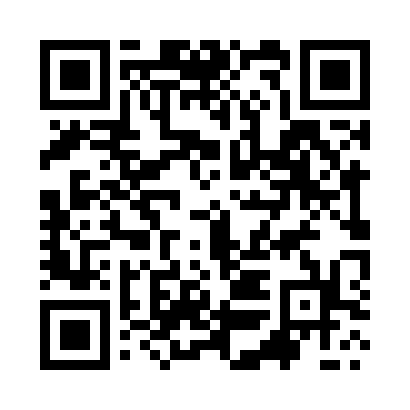 Prayer times for Achu Khel, PakistanWed 1 May 2024 - Fri 31 May 2024High Latitude Method: Angle Based RulePrayer Calculation Method: University of Islamic SciencesAsar Calculation Method: ShafiPrayer times provided by https://www.salahtimes.comDateDayFajrSunriseDhuhrAsrMaghribIsha1Wed3:595:2912:133:546:588:282Thu3:585:2812:133:546:588:293Fri3:565:2712:133:546:598:304Sat3:555:2612:133:547:008:315Sun3:545:2512:133:547:018:326Mon3:535:2512:133:547:018:337Tue3:525:2412:133:547:028:348Wed3:515:2312:133:547:038:359Thu3:495:2212:133:547:038:3610Fri3:485:2112:123:547:048:3711Sat3:475:2012:123:547:058:3812Sun3:465:2012:123:547:068:3913Mon3:455:1912:123:547:068:4014Tue3:445:1812:123:547:078:4115Wed3:435:1812:123:547:088:4216Thu3:425:1712:123:547:088:4317Fri3:415:1612:123:547:098:4418Sat3:405:1612:133:547:108:4519Sun3:395:1512:133:547:108:4620Mon3:385:1412:133:547:118:4721Tue3:385:1412:133:557:128:4822Wed3:375:1312:133:557:138:4923Thu3:365:1312:133:557:138:5024Fri3:355:1212:133:557:148:5125Sat3:355:1212:133:557:148:5226Sun3:345:1112:133:557:158:5327Mon3:335:1112:133:557:168:5428Tue3:335:1112:133:557:168:5529Wed3:325:1012:143:557:178:5630Thu3:315:1012:143:567:188:5631Fri3:315:1012:143:567:188:57